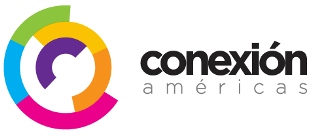 Annual Budget Approved by the Board of Directors(Approved 6.14.19)Grants & Restricted Corporate Sponsorships Grants & Restricted Corporate Sponsorships Grants & Restricted Corporate Sponsorships                     4,315,751 Individual Donations & AwardsIndividual Donations & AwardsIndividual Donations & Awards                   113,000 Earned Income/ RentalEarned Income/ Rental                   407,000 Fund Raising Activities Fund Raising Activities                    273,000 TOTAL REVENUE $             5,108,751  Salaries  Salaries                 2,374,161  Payroll Taxes & Benefits   Payroll Taxes & Benefits                     451,091  Promotion/Printing/Outreach   Promotion/Printing/Outreach   Promotion/Printing/Outreach                       15,000  Debt Reduction  Debt Reduction                      35,220  Insurance  Insurance                      28,045  Professional/ Consulting   Fees  Professional/ Consulting   Fees  Professional/ Consulting   Fees                      29,160  Meeting Expenses/Food  Meeting Expenses/Food                      10,000  Memberships/subscriptions /accreditations  Memberships/subscriptions /accreditations  Memberships/subscriptions /accreditations                      10,000  Mileage/ Parking  Mileage/ Parking                        1,750  Office Supplies/Expenses  Office Supplies/Expenses                      20,000  Rent  Rent                             -    Technology  Technology                      22,000  Telephone  Telephone                      20,000  Training/Professional Development  Training/Professional Development  Training/Professional Development                      50,000  Travel   Travel                       15,000  Miscellaneous  Miscellaneous                        5,000  Casa Azafrán Operations  Casa Azafrán Operations                    368,440  Direct Program Expenses   Direct Program Expenses                  1,570,047  Fundraising Activities  Fundraising Activities                      78,000 TOTAL EXPENSES                5,102,914 SURPLUS $                   5,837 